Lịch làm việc thay cho thông báo, thư mời và có thể thay đổi khi có chương trình đột xuất của UBND tỉnh và chỉ đạo của Ban Giám đốc Sở. Các phòng, đơn vị phối hợp với Văn phòng thực hiện thủ tục đảm bảo thực hiện tốt công tác phòng chống dịch Covid-19 theo chỉ đạo của Trung ương và của tỉnh khi tổ chức và tham gia các cuộc họp, hội nghị.Toàn thể CCVC và NLĐ đăng ký lịch làm việc trên phần mềm theo tài khoản của phòng, đơn vị (không sử dụng tài khoản cá nhân) rỏ thời gian làm việc; đính kèm file thư mời hoặc văn bản, kế hoạch và báo lại Văn phòng để cập nhật, bổ sung lịch phục vụ công tác quản lý điều hành của BGĐ Sở; CCVC và NLĐ không đăng ký lịch công tác thì làm việc tại cơ quan./.Thứ Hai 31/05/2021Thứ Hai 31/05/2021Sáng- 7:30: Họp Ban chỉ đạo phòng, chống dịch Covid – 19 tỉnh. Chủ trì: Chủ tịch UBND tỉnh – Nguyễn Hoàng ThaoThành phần: Giám đốc Sở - Nguyễn Thanh Toàn; Phó Giám đốc Sở - Phan T Khánh Duyên Địa điểm: Phòng họp A. UBND tỉnh- 8:30: Hội ý Ban Giám đốc Sở định kỳ tháng 5/2021.Chủ trì: Giám đốc Sở - Nguyễn Thanh Toàn.Thành phần: các PGĐ Sở, trưởng, phó các phòng, đvtt; KTT, ĐD BCH các Đoàn thểĐịa điểm: phòng họp A. SCT Chuẩn bị nội dung: P KHTCTH - 10:30: Họp Tổ sản xuất thông qua dự thảo Kế hoạch hoạt động của Ban chỉ đạo Đề án chuyển đổi công năng giai đoạn 2021-2030, phân công nhiệm vụ các sở, ngành, địa phương.Chủ trì: Giám đốc Sở - Nguyễn Thanh Toàn.Thành phần: các PGĐ Sở, Thành viên Tổ sản xuất Địa điểm: phòng họp A. SCT Chuẩn bị nội dung: P KHTCTH Chiều- 13:30: Dự hội nghị trao Quyết định về công tác cán bộ.Chủ trì: Chủ tịch UBND tỉnh – Nguyễn Hoàng ThaoThành phần: Giám đốc Sở - Nguyễn Thanh ToànĐịa điểm: Hội trường A- Tỉnh ủy- 13:30: Họp phòng Khuyến công và PTCN.Chủ trì: Đ/c Trần Anh Tuấn -TPKC và PTCN.Thành phần: CBVC Phòng KC&PTCN. Mời dự: Đ/c Nguyễn Thúy Hằng – PGĐ TTĐịa điểm: Phòng Khuyến công và PTCN Thứ Ba 01/06/2021Thứ Ba 01/06/2021SángLàm việc tại cơ quanChiều- 15:00: Họp nghe báo cáo giải quyết kiến nghị của một số sở, ngành (chấp thuận chủ trương đầu tư đồng thời chấp thuận nhà đầu tư dự án khu nhà ở; Thành lập Trung tâm đăng kiểm; ; Dự án khu cư Thế kỷ 21; Về rạch Bà Khâm, thành phố Dĩ An)..Chủ trì: Chủ tịch UBND tỉnh Nguyễn Hoàng Thao.Thành phần: Giám đốc Sở - Nguyễn Thanh ToànĐịa điểm: Phòng họp B -UBND tỉnh    Chuẩn bị nội dung: P KHTCTH Thứ Tư 02/06/2021Thứ Tư 02/06/2021SángLàm việc tại cơ quanChiềuLàm việc tại cơ quanThứ Năm 03/06/2021Thứ Năm 03/06/2021Sáng - 7:30: TIẾP CÔNG DÂN ĐỊNH KỲ (cả ngày).Chủ trì: Giám đốc Sở - Nguyễn Thanh ToànThành phần: Chánh Thanh tra – Trương Thanh NhànĐịa điểm: Phòng tiếp dân. SCT (phòng họp D)- 8:30: Họp nghe Sở Công Thương báo cáo công tác chuẩn bị tổ chức diễn tập ứng phó sự cố hóa chất tỉnh năm 2021..Chủ trì: Phó Chủ tịch UBND tỉnh - Nguyễn Thanh Trúc Thành phần: Giám đốc Sở - Nguyễn Thanh Toàn; TP QLNL – Hồng Việt; PTP –  Hữu ThuậnĐịa điểm: Phòng họp B -UBND tỉnhChuẩn bị nội dung: P QLNL- 10:00: Tham dự họp hỗ trợ doanh nghiệp vừa và nhỏ trong khu vực tỉnh Bình Dương chuyển đổi số trong thời đại công nghệ phát triển mạnh mẽ và dịch bệnh kiểm soát.Chủ trì: Phó Giám đốc Sở - Nguyễn Thanh Hà Thành phần: PGĐ - Phan Thị Khánh Duyên GĐ TTXT - Thanh Dũng, PGĐ TTXT - Thúy Hằng, PTP QLTM - Thế Phương; Tuấn Hoàng; LĐP QLCN - Văn Quang; Hòa PhongĐịa điểm: phòng họp VP 2. SCTChuẩn bị nội dung: TTXTChiều - 13:30: TIẾP CÔNG DÂN ĐỊNH KỲ (cả ngày).Chủ trì: Giám đốc Sở - Nguyễn Thanh ToànThành phần: Chánh Thanh tra – Trương Thanh Nhàn     Địa điểm: Phòng tiếp dân. SCT (phòng họp D)Thứ Sáu 04/06/2021Thứ Sáu 04/06/2021Sáng - 8:00: Họp UBND tỉnh thường kỳ tháng 5/2021 thông qua các nội dung: + Báo cáo chỉ đạo điều hành của UBND tỉnh và tình hình kinh tế - xã hội, quốc phòng - an ninh tháng 5 năm 2021; + Chương trình làm việc tháng 6/2021 của UBND tỉnh; + Báo cáo kết quả thực hiện kế hoạch phát triển kinh tế - xã hội giai đoạn 2016 – 2020 và Kế hoạch phát triển kinh tế - xã hội năm 2021-2025+ Quyết định quy định góp quyền sử dụng đất và điều chỉnh lại quyền sử dụng đất để thực hiện dự án đầu tư trên địa bàn tỉnh + Quyết định bãi bỏ Quyết định số 60/2010/QĐ-UBND ngày 22/12/2010 của UBND tỉnh về việc quy định mức trợ cấp ngày công lao động đối với lực lượng Dân quân tự vệ khi làm nhiệm vụ, hỗ trợ mức đóng bảo hiểm xã hội, bảo hiểm y tế tự nguyện đối với cán bộ Chỉ huy phó quân sự cấp xã và phụ cấp hàng tháng đối với cán bộ khu, ấp đội trưởng trên địa bàn tỉnh.Chủ trì: Chủ tịch UBND tỉnh – Nguyễn Hoàng ThaoThành phần: Giám đốc Sở - Nguyễn Thanh ToànĐịa điểm: Hội trường B- Tỉnh ủyChuẩn bị nội dung: P KHTCTH- 8:00: Họp Hội ý BGĐ TTXTĐT.Chủ trì: GĐ TT – Phạm Thanh Dũng.Mời dự:  PGĐ Phan T Khánh DuyênThành phần: PGĐ TT - Thúy Hằng; Trưởng, phó các PCM thuộc TT; Kế toán; CV Hồng Phúc. Địa điểm: Phòng họp 2 -TTXTĐTChuẩn bị nội dung: TTXT Chiều - 14:00: Dự nghe Sở Kế hoạch và Đầu tư báo cáo tình hình thực hiện công tác lập Quy hoạch tỉnh thời kỳ 2021-2030, tầm nhìn đến năm 2050..Chủ trì: Chủ tịch UBND tỉnh – Nguyễn Hoàng ThaoThành phần: Giám đốc Sở - Nguyễn Thanh ToànĐịa điểm: Phòng họp A -UBND tỉnhChuẩn bị nội dung: P KHTCTHNơi nhận:- VP UBND tỉnh (b/c);- Ban Giám đốc;- Các phòng, đơn vị trực thuộc;- Báo, Đài PTTH Bình Dương;- Wesite Sở;- Lưu: VT, VP, “pdf”TL. GIÁM ĐỐCCHÁNH VĂN PHÒNG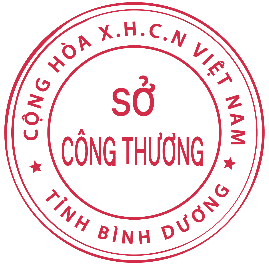 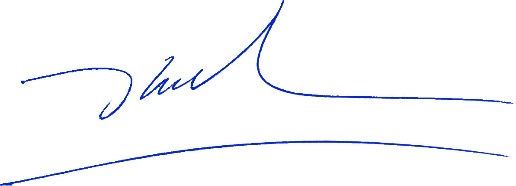  Đoàn Kim Bình